У  К  Р А  Ї  Н  А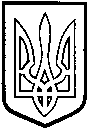 ТОМАШПІЛЬСЬКА РАЙОННА РАДАВ І Н Н И Ц Ь К О Ї  О Б Л А С Т ІРІШЕННЯ №487від 18 квітня 2014 року				                 	       30 сесія 6 скликанняПро затвердження технічної документації із нормативної грошової оцінки земельних  ділянок, що надаються на умовах оренди громадянину Галуші Сергію Сергійовичу для ведення фермерського господарства, за межами населеного пункту с.Горишківка, на території Горишківської сільської ради Томашпільського району Вінницької областіВідповідно до частини 2 статті 43 Закону України «Про місцеве самоврядування в Україні», статей 13, 23 Закону України «Про оцінку земель», керуючись  статтями 10, 67, 124, 186 та пунктом 12 розділу Х «Перехідні положення» Земельного кодексу України, статтями 5, 21 Закону України «Про оренду землі», розглянувши представлену відділом Держземагентства у Томашпільському районі технічну документацію із нормативної грошової оцінки земельних  ділянок, що надаються на умовах оренди громадянину Галуші Сергію Сергійовичу для ведення фермерського господарства, за межами населеного пункту с.Горишківка, на території Горишківської сільської ради Томашпільського району Вінницької області, розроблену Державним підприємством «Вінницький науково-дослідний та проектний інститут землеустрою», районна рада ВИРІШИЛА:1. Затвердити технічну документацію із нормативної грошової оцінки земельних  ділянок, що надаються на умовах оренди громадянину Галуші Сергію Сергійовичу для ведення фермерського господарства, за межами населеного пункту с.Горишківка, на території Горишківської сільської ради Томашпільського району, Вінницької області, загальною площею 34,1033 га., з визначеною нормативною грошовою оцінкою в цілому 507 997 грн. 00 коп. (п’ятсот сім тисяч дев’ятсот дев’яносто сім гривень, 00 коп.), в тому числі: - земельна ділянка №1 – 3,4700 га., з визначеною нормативною грошовою оцінкою 32 231 грн. 00 коп. (тридцять дві тисячі двісті тридцять одна гривня, 00 коп.);- земельна ділянка №2 – 1,8900 га. з визначеною нормативною грошовою оцінкою  17 555 грн. 00 коп. (сімнадцять тисяч п’ятсот п’ятдесят п’ять гривень, 00 коп.);- земельна ділянка №3 – 1,8589 га. з визначеною нормативною грошовою оцінкою  17 266 грн. 00 коп. (сімнадцять тисяч двісті шістдесят шість гривень, 00 коп.), - земельна ділянка №4 – 8,1000 га. з визначеною нормативною грошовою оцінкою  194 397 грн. 00 коп. (сто дев’яносто чотири тисячі триста дев’яносто сім гривень, 00 коп.), - земельна ділянка №5 – 5,4782 га. з визначеною нормативною грошовою оцінкою  50 884 грн. 00 коп. (п’ятдесят тисяч вісімсот вісімдесят чотири гривні, 00 коп.), - земельна ділянка №6 – 6,9162 га. з визначеною нормативною грошовою оцінкою  116 190 грн. 00 коп. (сто шістнадцять тисяч сто дев’яносто гривень, 00 коп.), - земельна ділянка №7 – 6,3900 га. з визначеною нормативною грошовою оцінкою  79 474 грн. 00 коп. (сімдесят дев’ять тисяч чотириста сімдесят чотири гривні, 00 коп.), розроблену Державним підприємством «Вінницький науково-дослідний та проектний інститут землеустрою».2. Контроль за виконанням даного рішення покласти на постійну комісію районної ради з питань агропромислового комплексу, регулювання земельних ресурсів, реформування земельних відносин, розвитку особистих підсобних господарств (Загроцький М.Й.).Голова районної ради					Л.Нароган